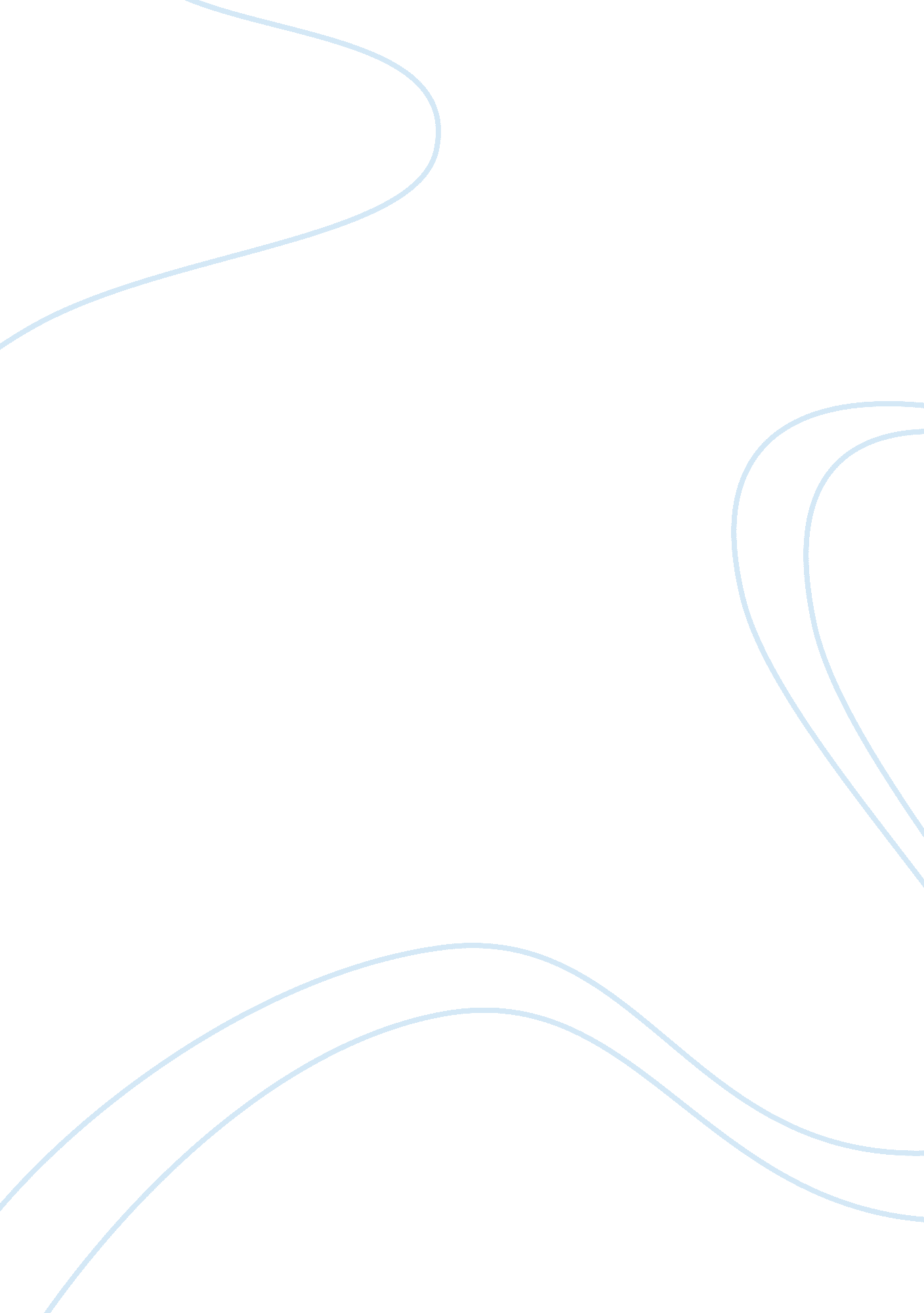 Israel palestine warLiterature, Russian Literature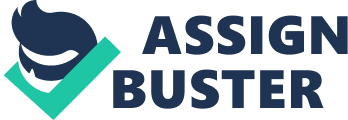 Israel/ Palestine War Israel/ Palestine war The situation between Israeli and the Palestine has been critical with a lot to learn from this hostile relationship. Some of the facts that are significant revolve around the ethical and moral implications of the war. Israeli has lost nothing compared to the loss incurred by the Palestine. Additionally, from the analysis of this particular literature one could easily argue that Palestines are the real victims in this war. This is because they have experienced inhumane acts of terror like the death of women and children who do not have significance in the Gaza war in terms of paying for their mistakes. This is also supported by the fact that the cause of the war is not sufficient enough to guarantee the Israeli invasion in the Gaza region. The number of innocent Palestines killed in this war is high enough for international bodies to intervene but none has come out to offer significant support to Palestine (Steinberg & Herzberg 45). 
The relationship between the United States and Israel is based on the mutual benefits the two nations get from each other. The United States does not support anti- Palestines due to their relationship with Israel and this would ruin their diplomatic relationship. Additionally, the United States have branded Palestine terrorists as this excuse is used to kill innocents in the Gaza and other parts in Palestine. Additionally, the Jews in America hold elite positions in the states which hinder the disregard of Israel in any complex situation (Steinberg & Herzberg 240). 
The Palestine and Israel war has been significant in the United States due to the diplomatic and political relationship the two nations share. However, issues has been raised that the war has made Israel a liability to the United States (Steinberg & Herzberg 32). This is because the United States has been a significant figure in the funding of Israel in the war. With the war continuing and no solution recommended, the costs incurred by the United States would rise significantly. The diplomatic effects on the United States revolve around many nations blaming the nation for the war in Gaza, arguing that the nation is bias. This has dented the relationship between the United States and Islamic states. 
Work cited 
Steinberg, Gerald. & Herzberg, Anne. The Goldstone Report Reconsidered: A Critical Analysis. New York: NGO Monitor. 2011. Print. 